 L I C E U L    T E H N O L O G I C    Ţ I C L E N I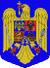 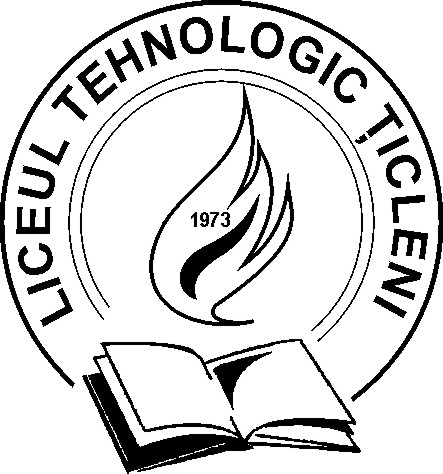 Str. Stadionului, nr. 1, Ţicleni, Gorj, 215600Telefon/Fax: 0253 234 156 / 0253 234 391e-mail: gsipt@yahoo.comwebsite: www.liceulticleni.ro  Regulament de Ordine InterioarăCAPITOLUL I DISPOZIŢII GENERALEArt.1  Prezentul Regulament de Ordine Interioară este intocmit  in conformitate cu prevederile cuprinse in Legea Învăţământului nr. 1/2011 şi Regulamentul de Organizare şi Funcţionare a Unităţilor de Învăţământ Preuniversitar de Stat, aprobat prin O.M.E.N nr. 5.115/15.12.2014.Art. 2. Conform Regulamentului de Organizare şi Funcţionare a Unităţilor de Învăţământ Preuniversitar de Stat, respectarea Regulamentului de Ordine Interioară este obligatorie pentru tot personalul salariat al şcolii, pentru elevii şi părinţii / reprezentanţii legali ai acestora.Art. 3. În România, cetăţenii au drepturi egale de acces la toate nivelurile şi formele de învăţământ, indiferent de condiţia socială şi materială, de sex, de rasă, de naţionalitate, de apartenenţă politică sau religioasă, fără restricţii care ar putea constitui o discriminare sau o segregare. Art.4. Statul coordonează şi sprijină organizarea şi funcţionarea unităţilor de învăţământ de pe teritoriul ţării. Sprijinul acordat de stat nu afectează, în limitele legii, independenţa instituţională în organizarea şi desfăşurarea activităţilor specifice unităţilor de învăţământ. Art. 5. Activitatea de instruire şi educaţie din cadrul unităţilor de învăţământ se desfăşoară potrivit principiilor Declaraţiei Universale a Drepturilor Omului, ale Convenţiei cu privire la drepturile copilului şi potrivit actelor normative generale şi speciale.Art.6. (1) Liceul Tehnologic Țicleni este organizat si functioneaza in baza legislatiei generale si speciale, a actelor normative elaborate de Ministerul Educatiei si Cercetarii, a deciziilor Inspectoratului Scolar Judetean Gorj si a prezentului Regulament de Ordine Interioara. (2) Regulamentul de ordine interioara al Liceului Tehnologic Țicleni, cuprinde numai prevederi specifice conditiilor concrete de desfasurare a activitatii in concordanta cu dispozitiile legale in vigoare. Dupa aprobare, acesta trebuie respectat de tot personalul unitatii de invatamant, de elevi si parinti/tutori.Art.7. In incinta Liceului Tehnologic Țicleni sunt interzise, potrivit legii, crearea si functionarea oricaror formatiuni politice, desfasurarea activitatilor de propaganda politica si prozelitism religios, orice forma de activitate care incalca normele generale de moralitate si care pun in pericol sanatatea fizica sau psihica a elevilor, precum si a personalului didactic si nedidactic.Art.8. (1) Anul scolar incepe la 1 septembrie si se incheie la 31 august din anul calendaristic urmator.(2) Structura anului de invatamant, respectiv perioadele de desfasurare a cursurilor, vacantelor si sesiunilor de examene se stabilesc prin ordin al ministrului Ministerului Educatiei și Cercetarii Știintifice, cu consultarea federatiilor reprezentative la nivel de ramura - invatamant.(3) In situatii obiective, precum epidemii, calamitati naturale etc., cursurile scolare pot fi suspendate pe o perioada determinata.(4) Suspendarea cursurilor scolare se poate face, dupa caz: a) la nivelul unitatii de invatamant, la cererea directorului, cu consultarea sindicatelor si cu aprobarea inspectorului scolar general;b) la nivelul grupurilor de unitati din acelasi judet, la cererea inspectorului scolar general, cu aprobarea Ministerului Educatieiși Cercetarii Știintifice.c) la nivel regional sau national prin ordinul ministrului educatiei si cercetarii.(5) Suspendarea cursurilor este urmata de masuri privind parcurgerea integrala a programei scolare pana la sfarsitul semestrului, respectiv anului scolar. Aceste masuri vor fi stabilite prin decizia directorului unitatii de invatamant.Art.9. Prezentul regulament este intitulat Regulamentul de ordine interioara (R.O.I.) si contine prevederi vizand organizarea si functionarea Liceul Tehnologic Țicleni in conformitate cu Constitutia Romaniei cu modificarile si completarile aduse prin Legea de revizuire din 18.09.2003, cu Codul muncii (Legea 53/2003), cu Legea Invatamantului, cu Statutul Personalului Didactic si cu Regulamentul de organizare si functionare a unitatilor de invatamant preuniversitar (R.O.F.U.I.P) elaborat de M.E.C.S. CAPITOLUL IIORGANIZAREA INVĂTĂMÂNTULUI ÎN Liceul Tehnologic ȚicleniArt.10. In Liceul Tehnologic Țicleni se organizeaza cursuri de zi şi seral ale invatamantului  liceal şi postliceal.Art.11. Numarul de clase pe nivel de an de studii este stabilit prin decizia Consiliului Profesoral si aprobat de catre I.S.J. Gorj, respectiv M.E.C.S.Art.12. Planul de scolarizare se aproba potrivit Legii invatamantului nr. 1/2011. Art.13. Criteriile de constituire a claselor:(a) In invatamantul liceal, in cadrul aceluiasi profil/specializare, clasele se constituie in functie de oferta educationala a Liceului Tehnologic Țicleni, de optiunile elevilor, (conform Regulamentului de Admitere in cursul inferior al liceului elaborat de MECTS) si de limbile moderne care se studiaza in unitatea de invatamant.Art.14. (1) Formatiunile de studiu cuprind clase sau ani de studiu conform Legii invatamantului nr.1/2011.Art.15. (1) La inscrierea in invatamantul liceal, continuitatea studiului limbilor moderne se asigura in functie de oferta educationala a unitatii scolare. (2) La inscrierea in invatamantul liceal, pentru a evita impartirea excesiva a elevilor in grupe de studiu a unor limbi moderne, directorul unitatii de invatamant poate interveni, cu acordul parintilor si al elevilor, pentru inversarea ordinii de studiere a celor doua limbi sau chiar pentru schimbarea lor.Art.16. (1) In Liceul Tehnologic Țicleni orarul este urmatorul :cursurile se desfasoara in doua schimburi, intre orele 800- 1350, respectiv 1530-2030.  Ora de curs este de 50 de minute cu o pauza de 10 minute dupa fiecare ora.(2) In situatii pe o perioada determinata, durata orelor de curs si durata  pauzelor  pot fi modificate, cu aprobarea inspectorului scolar general, la propunerea  consiliului de administratie al unitatii de invatamant.   (3)Punctualitatea prezenței la oră a elevi cât și a profesorilor este este o necesitate și o condiție a bunei desfășurări a activităților didactice;(4) Pentru începerea programului, cadrele didactice vor fi prezente la şcoală din timp, astfel încât activităţile din cancelarie (semnarea condicii, pregătirea materialului didactic, discuţiile colegiale ş.a.) să nu afecteze ora de predare.Art.17. Programul de desfasurare a activitatii serviciilor Liceului Tehnologic Țicleni este urmatorul:Secretariat: Program cu publicul: marti si joi intre orele : 10-14Biblioteca: luni intre orele 8-12, miercuri si vineri intr orele 8-14 Contabilitate: zilnic intre orele 8-14Personal de ingrijire: zilnic intr orele 7-21 Art.18. In situatia de alarma, cand se impune parasirea de urgenta a scolii, evacuarea elevilor se face sub supravegherea cadrelor didactice aflate la ora de curs in clasa respectivă;Art.19. Accesul în incinta liceului se face numai prin locurile special destinate acestui scop, astfel:(1) Accesul elevilor este permis pe baza legitimației de elev sau a carnetului de elev vizat la zi.(2) Accesul părinţilor este permis după verificarea identităţii acestora şi înregistrarea în registrul de acces în liceu. (3)  Accesul altor persoane este permis numai după obţinerea acordului conducerii şcolii după efectuarea procedurilor de identificare şi înregistrare. (4) Accesul autovehiculelor este interzis. Excepţie fac autovehiculele aparţinând personalului scolii, salvării, pompierilor, poliţiei, jandarmilor, salubrizării, a celor care asigură intervenţii operative (apă, gaz, canal, electrice, telefonie etc.) sau a celor care aprovizionează liceul cu materiale. (5)Este interzis accesul persoanelor aflate sub influenţa alcoolului, a persoanelor turbulente sau a celor care au intenţia vădită de a deranja ordinea şi liniştea precum şi a persoanelor însoţite de câini, cu arme sau obiecte contondente, cu substanţe toxice, explosive-pirotehnice, iritante-lacrimogene sau uşor inflamabile, cu publicaţii având caracter obscen sau instigator, cu stupefiante sau băuturi alcoolice.Art.20   Pătrunderea  fără  drept  în  sediul  unităţii  de  învăţământ  se  pedepseşte  conform  art.2  din Decretul  Lege  nr. 88 / 1990.Art.21 Pe parcursul desfăşurării cursurilor, uşile de acces vor fi securizate prin personalul de pază. CAPITOLUL IIIEXERCITAREA CALITĂŢII DE ELEVArt.22. (a) Calitatea de elev se exercita prin frecventarea cursurilor si prin participarea la toate activitatile existente in programul fiecarei unitati de invatamant(b) Evidenta prezentei elevilor se face la fiecare ora de curs de catre profesor care consemneaza, obligatoriu, fiecare absenta. Art. 23. Elevii promovati vor fi inscrisi de drept in anul urmator de studiu. Art.24. (1) Absentele datorate imbolnavirii elevilor, bolilor molipsitoare in familie sau altor cazuri de forta majora, dovedite cu acte legale, sunt considerate motivate.(2) Motivarea absentelor se efectueaza pe baza urmatoarelor acte:a) adeverinta eliberata de medicul cabinetului scolar sau de medicul de familie;b) adeverinta sau certificat medical  eliberat de unitatea sanitara, in cazul in care elevul a fost internat in spital;c) cererea scrisa a parintelui/tutorelui legal al elevului, adresata directorului unitatii de invatamant si aprobata de acesta, in urma consultarii cu dirigintele clasei, pentru maximum 7 (șapte zile lucratoare).(3) Motivarea absentelor se face de catre diriginte;(4) In cazul elevilor minori parintele/tutorele legal are obligatia de a prezenta personal dirigintelui actele justificative pentru absentele copilului lor.(5) Actele pe baza carora se face motivarea absentelor vor fi prezentate in termen de maxim 7 zile de la reluarea activitatii elevului si vor fi pastrate de catre diriginte pe tot parcursul anului scolar.(6) Toate adeverintele medicale trebuie sa aiba viza cabinetului care are in evidenta fisele medicale/carnetele de sanatate ale elevilor.(7) Nerespectarea termenului prevazut la alin. 5 din prezentul articol, atrage, de regula, declararea absentelor ca nemotivate. (8) La cererea scrisa a unitatilor sportive de performanta si a federatiilor de specialitate, directorul poate aproba motivarea absentelor elevilor care participa la cantonamente si competitii de nivel local, national si international, cu conditia recuperarii materiei in vederea incheierii situatiei scolare. INDATORIRILE ELEVILORArt.25. Elevii Liceului Tehnologic Țicleni au urmatoarele indatoriri:(1) Sa cunoasca si sa respecte:a)   legile statuluib)   prezentul regulament de ordine interioarac)   regulile de circulatie si cele de aparare a sanatatiid)   de tehnica securitatii muncii, de prevenire si de stingere a incendiilore)   normele de protectie civilaf)    normele de protectie a mediului (2) Elevii trebuie să aibă o comportare civilizată şi o ţinută decentă atât în unitatea de învăţământ, cât şi în afara ei.Art. 26 Elevii au datoria de a frecventa cursurile şi de a se pregăti la fiecare disciplină de studiu şi de a-şi însuşi cunoştinţele prevăzute de programele şcolare.Art.27 Elevii trebuie să fie punctuali la ore, să aştepte în linişte profesorul în sala de curs după ce a sunat de intrare.Art.28 Elevii trebuie să aibă:o ţinută decentă un limbaj şi un comportament civilizat faţă de profesorii liceului, faţă de întreg personalul liceului şi fată de colegi.Art.29 Se recomandă elevilor să nu aducă în şcoală obiecte de valoare sau sume mari de bani. Administraţia şcolii nu este responsabilă de pierderile suferite în incinta liceului.Art.30 Elevilor le sunt interzise  următoarele:1.  Să distrugă documentele şcolare (cataloage, foi matricole, etc);2.  Să deterioreze bunurile din patrimoniul unităţii de învăţământ;3.  Să aducă şi să difuzeze în unitatea de învăţământ materiale care, prin conţinutul lor, atentează la independenţa, suveranitatea şi integritatea naţională a ţării, care cultivă violenţa şi intoleranţa;4.  Să organizeze şi să participe la acţiuni de protest care afectează desfăşurarea activităţii de învăţământ sau care afectează frecvenţa la cursuri a elevilor;5.  Să blocheze căile de acces în incinta unităţii;6.  Să introducă şi să consume în perimetrul unităţii de învăţământ droguri şi băuturi alcoolice, să participe la jocuri de noroc şi să fumeze în incinta şcolii;7.  Consumul de băuturi alcoolice sau venirea în liceu în stare de ebrietate8.  Rezolvarea conflictelor prin forţă sau prin chemarea prietenilor în incinta liceulu9.  Să introducă în perimetrul unităţii de învăţământ orice tipuri de arme sau alte instrumente (muniţie, petarde, pocnitori, spray-uri, substanţe alergogene, fumigene, etc.) care prin acţiunea lor pot afecta integritatea fizică şi psihică a colectivului de elevi şi a personalului şcolii;10. Să posede şi să difuzeze materiale cu caracter obscen sau pornografic;11. Să utilizeze telefoanele celulare în timpul orelor de curs, a examenelor şi al concursurilor; la intrarea în sălile de curs elevii au obligaţia să închidă telefoanele mobile; sa realizeze fotografii sau înregistrări video/telefonice în incinta şcolii fără acordul conducerii;12.  Să lanseze anunţuri false cu privire la amplasarea unor materiale explozibile în perimetrul unităţii de învăţământ;13.  Să aducă jigniri şi să manifeste agresivitate în limbaj şi de comportament faţă de colegi şi faţă de personalul didactic şi nedidactic al liceului;14.  Să aducă la şcoală orice obiecte care nu sunt solicitate de cadrele didactice;15.  Să practice în incinta şcolii jocuri care pun în pericol sănătatea lor şi a celorlalţi elevi.16.  Să părăsească incinta şcolii pe parcursul programului fără învoire din partea persoanelor autorizate sau să sară gardul;17.  Să risipească energia electrică; să lase deşeurile de hârtie şi/sau plastic în bănci sau pe jos; 18.  Să alerge şi să se joace pe coridoare;19.  Să deranjeze orele de curs;20.  Să manifeste violenţă fizică faţă de colegi şi personalul didactic sau nedidactic al unităţii;21.  Să fie implicat în acţiuni care aduc prejudicii renumelui liceului.ŢINUTA ELEVILORArt.31. Elevii trebuie să aiba în mod obligatoriu o ţinută vestimentară decentă, curată şi îngrijită, în timpul orelor de curs.a.     Hainele trebuie să fie în culori placute, nu prea strâmte, nu prea largi sau prea scurte.b.     Fetelor le este interzisă purtarea pierce-urilor, a fustelor scurte,  a bluzelor decoltate sau prea scurte, precum şi utilizarea excesivă a produselor de machiajc.     Încălţămintea să fie comodă, să nu fie extravagantă, iar tălpile şi tocurile să aibă maximum 5cm.d.     Părul se va purta curat, pieptănat şi nevopsit în culori stridente.e.     Bijuteriile să nu fie numeroase şi voluminoase. Machiajul să fie discret, unghiile îngrijite şi dacă e cazul, colorate în tonuri deschise. f.      Băieţilor le este interzisă purtarea cerceilor şi a pierce-urilor.g.     Băietii trebuie să aibă o ţinută vestimentară decentă şi o tunsoare adecvata, le este permisa purtarea parului lung, cu condiţia să fie prins în coadă.h.     Băieţii nu au voie să poarte barbă.i.      Este interzisă purtarea unor articole vestimentare indecente şi a accesoriilor care nu se preteaza mediului scolar.j.      Este interzis elevilor sa foloseasca însemne şi să poarte îmbrăcăminte neadecvata vârstei şi calităţii de elev k.     Elevii trebuie să poarte la piept pe durata cursurilor ecusonul, cu excepţia orelor de educaţie fizică.DREPTURILE ELEVILORArt.32. Elevii din Liceului Tehnologic Țicleni au dreptul:(1) sa fie evidentiati si sa primeasca premii si recompense pentru rezultatele deosebite la activitatile scolare si extrascolare, precum si pentru atitudine civica exemplara(2) sa opteze, conform legii, pentru tipul si forma de invatamant pe care o vor urma si sa aleaga parcursul scolar corespunzator intereselor, pregatirii si competentelor lor. (Pentru elevii minori acest drept se exercita de catre parinti/tutori legali ai copiilor)(3) sa participe la activitatile extrascolare organizate de Liceului Tehnologic Țicleni, precum si la cele care se desfasoara in palatele si cluburile elevilor, bazele sportive, de agrement, taberele si unitatile conexe inspectoratelor scolare, in cluburile si asociatiile sportive, cu respectarea prevederilor regulamentelor de functionare ale acestora.(4) sa beneficieze de un climat de munca bazat pe respect reciproc (profesor-elev)(5) sa redacteze si sa difuzeze reviste/publicatii scolare proprii. In cazul in care aceste reviste/publicatii contin elemente care afecteaza siguranta nationala, ordinea publica, sanatatea si moralitatea sau drepturile si libertatile cetatenesti, prevederile prezentului regulament, directorul va suspenda editarea si difuzarea acestora.(6) sa-si aleaga liderul de clasa(7) sa-si desemneze reprezentantul in Consiliul elevilor(8) În timpul şcolarizării elevii beneficiază, gratuit, de asistenţă psihopedagogică, prin cabinetul de consiliere din şcoală.(9)Elevii au dreptul să propună şi să opteze CDŞ - opţional, ţinând cont de resursele şcolii. (10) sa fie invoiti de la cursuri pentru pregatirea la Olimpiade (faza judeteana - o saptamana, faza nationala - 2 saptamani, concursuri interjudetene omologate de M.E.C.T.S.- un numar de zile solicitate de profesor si aprobate de director)  (11) sa participe la reuniuni in afara orarului scolii, organizate de profesorii diriginti, cu acordul directiunii (12) sa participe la excursii de studii si agrement organizate de profesorii scolii, cu acordul directiunii (13) sa participe la concursuri scolare, sportive, si alte competitii care promoveaza imaginea scolii. (14)   sa primeasca bursa conform legislatiei in vigoare  (15)  sa inainteze sugestii privind imbunatatirea activitatii in scoala (16)  sa aiba initiative care sa stimuleze competitia, atitudinea civica exemplara,  spiritul de echipa (17)  sa utilizeze gratuit baza materiala pe care o detine liceul (18) sa contracareze prin atitudini constructive abaterile disciplinare ale colegilor (19) sa organizeze Balul Bobocilor si Balul  Majoratului, coordonati de catre profesori (20) sa se transfere in conditiile prevazute la capitolul "Transferari" din prevederile R.O.F.U.I.PRECOMPENSAREA ELEVILORArt. 33.   Elevii care obţin rezultate remarcabile la învăţătură şi se disting prin comportare exemplară pot primi următoarele recompense:a.  evidenţierea în faţa colegilor de clasă;b.  evidenţierea de către director în faţa celorlalţi colegi din şcoală şi a Consiliului profesoral;c.   comunicarea verbală sau scrisă adresată părinţilor cu menţionarea faptelor deosebite pentru care copiii lor sunt evidenţiaţi;d.  menţionarea rezultatelor deosebite obţinute de către elevii liceului în presa locală, la posturile locale/ naţionale de radio şi TV;e.  acordarea de burse de merit, de studiu, de boală sau alte recompense materiale acordate de stat/ şcoală/ agenţi economici sau diverşi sponsori;f.   înmânarea în cadru festiv a unor premii, diplome, medalii, insigne, distincţii; SANCŢIUNI APLICATE ELEVILORArt.34 (1) Elevii care săvârşesc fapte prin care încalcă dispoziţiile legale în vigoare, inclusiv regulamentele şcolare vor fi sancţionaţi în funcţie de gravitatea acestora. (2) Sancţiunile care se pot aplica elevilor sunt următoarele: a) observaţia individual b) mustrare în faţa clasei şi/sau în faţa consiliului elevilor/ consiliului profesoral c) mustrare scrisă  d) retragerea temporară sau definitivă a bursei e) eliminarea de la cursuri pe o perioadă de 3-5 zile f) mutarea disciplinară la o clasă paralelă din aceeaşi şcoală g) mutarea disciplinară la o altă unitate de învăţământ, cu acceptul conducerii unităţii primitoare h) preavizul de exmatriculare i) exmatricularea (3) Toate sancţiunile aplicate elevilor sunt comunicate în scris părinţilor/reprezentantului legal.Art. 35 Elevii care săvârşesc fapte prin care încalcă dispoziţiile legale în vigoare, inclusiv regulamentele şcolare vor fi sancţionaţi în funcţie de gravitatea acestora, după cum urmează :*Eliminarea de la cursuri pe o perioadă de 3-5 zile,  de către director, la propunerea consiliului clasei, constă în substituirea activităţii obişnuite a elevului cu un alt tip de activitate în cadrul şcolii. Dacă elevul refuză să participe la aceste activităţi absenţele sunt considerate nemotivate  şi se consemnează în catalogul clasei. * Exmatricularea nu se aplică elevilor din clase a IX-a -și  a X-a.Elevilor cărora li s-a scăzut nota la purtare în perioada şcolarizării li se va întocmi o caracterizare care va fi anexată la documentele de studii personale în care se va preciza că elevul este o persoană care creează probleme în viaţa socială. Art. 36. Contestaţiile privind sancţiunile se vor adresa Consiliului de administraţie în termen de 5 zile de la aplicarea sancţiunii. Răspunsul la contestaţie se va da în termen de 30 de zile; dacă ea se mentine, contestaţia va fi adresată pe cale ierarhică instituţiilor supraordonate şcoliiArt. 37. În Liceul Tehnologic Țicleni Comisia de disciplină  are următoarele atribuţii :
1.Urmăreşte respectarea de către elevi a Regulamentului Intern 2.Anchetează în prezenţa dirigintelui abaterile disciplinare şi înaintează Consiliului Profesorilor Clasei propunerea de sancţiune însoţită (dacă este cazul) de propunerea asupra notei la purtare conform Regulamentului Intern. 3.Membrii comisiei efectuează pe parcursul anului şcolar (cel puţin odată pe lună) controale inopinate şi consemnează eventualele abateri. 4.Responsabilul comisiei preia sesizările membrilor şi întocmeşte un raport lunar privind starea disciplinară a elevilor.Art. 38. Consiliul Profesorilor Clasei stabilesc nota la purtare a elevului în concordanţă cu propunerea Dirigintelui şi a Comisiei de Disciplină.    ÎNCETAREA CALITĂŢII DE ELEVArt. 39.  Calitatea de elev încetează în următoarele situaţii:la absolvirea studiilor învăţământului obligatoriu, liceal, postliceal sau profesional în cazul exmatriculării în cazul abandonului şcolar la cererea scrisă a elevului major sau a părintelui/tutorelui legal, caz în care elevii se consideră retraşi în cazul în care elevul înscris/admis la învăţământul  secundar superior şi postliceal nu se prezintă la cursuri în termen de 20 de zile de la începerea lor fără să justifice absenţeleCAPITOLUL IVRESPONSABILITĂŢILE PROFESORILOR DE SERVICIU PE ŞCOALĂArt. 40.a.     profesorii de serviciu pe şcoală îşi vor desfăşura activitatea după un grafic prestabilit, între orele 800- 1400, respectiv 1600-2100;b.     să supravegheze intrarea elevilor în şcoală la începerea cursurilor, verificându-le  legitimaţia de elev, tunsoare, machiaj etc.);elevii a căror ţinută contravine Regumanentului de ordine interioară vor fi trimişi acasă pentru a  o  remedia şi vor fi prezentaţi nominal direcţiunii în vederea mustrării verbale/ scrise;c.      să controleze în pauze coridoarele, grupurile sanitare, curtea şcolii, locurile publice din împrejurimile liceului pentru  a preveni fumatul şi eventualul consum de alcool;d.     va atenţiona elevii să nu părăsească şcoala şi curtea şcolii; persoanele străine vor intra numai pe bază de buletin/ carte de identitate verificată de aceştia;e.     să întocmească proces-verbsal la sfârşitul programului, semnalând eventualele probleme apărute.CAPITOLUL VDIRIGINTELE CLASEI DE ELEVIArt. 41. Dirigintele clasei are următoarele atribuţii/ responsabilităţi:a.      să aducă la cunoştinţa elevilor şi a părinţilor Regulamentul de ordine interioară al Liceului Pedagogic;b.      să preia pe bază de proces-verbal sala de clasă în care îşi desfăşoară activitatea elevii cărora le este diriginte şi răspunde de păstrarea şi modernizarea acesteia;c.      să coordonez activitatea consiliului clasei;d.      să numească, prin consultarea elevilor, liderul elevilor clasei; repartizează sarcini şi organizează împreună cu acesta colectivul de elevi al clasei;e.      organizează cu sprijinul consilierului pentru activităţile educative şi extracurriculare din liceu,  prin implicarea părinţilor, acţiuni de orientare şcolară şi extraşcolară/ profesională;f.        să organizeze şedinţe cu părinţii semestrial;g.      să ţină legături strânse cu familia (anunţându-I telefonic/ în scris de eventulalele probleme cu elevii);h.     să depună le secretariat/ Direcţiune o informare cu privire la problemele ridicate de părinţi/ elevi la şedinţele/ lectoratele cu părinţii;i.        să urmărească în mod consecvent absenţele elevilor, aducându-le la cunoştinţă apropierea de scăderea notei la purtare; j.        este obligatorie înştiinţarea/ chemarea la şcoală  de către diriginte  a părinţilor  elevilor propuşi pentru sancţionare înainte de întrunirea Consiliului profesorilor clasei/ Consiliului profesoral în care se decide aplicarea sancţiunii;k.      propune Consiliului profesoral sancţionarea elevilor cu abateri de la disciplina şcolară, pe care le va înregistra în catalog precizănd numărul documentului;l.        să întocmească actele prin care aduce la cunoştinţa părinţilor elevilor eventualele sancţiuni aplicate în baza documentelor şcolare în vigoare;m.   în cazul scăderii notei la purtare sub 7,00 (şapte) întocmeşte un referat de motivare.CAPITOLUL VIPĂRINŢIIArt. 42. Părinţii sunt obligaţi să cunoască Regulamentul de Ordine Interioară şi Regulamentul de Organizare şi Funcţionare a Unităţilor de Învăţământ Preuniversitar de Stat.Art. 43. Părinţii au obligaţia să semneze Contractul de Școlarizare şi să-l respecte.Art. 44. Părinţii sunt obligaţi să îşi sprijine copiii în respectarea prevederilor Regulamentului de Ordine Interioară.Art. 45. Părintele / reprezentantul legal este direct răspunzător de ţinuta, comportarea şi frecvenţa elevului.Art. 46. Părintele / reprezentantul legal răspunde de comportamentul elevului şi în afara şcolii; răspunde de orice acţiune a copilului iniţiată / desfăşurată în şcoală sau în afara ei, care ar putea aduce atingere prestigiului acesteia;Art. 47. Părintele / reprezentantul legal este obligat să semneze de luare la cunoştinţă a notelor obţinute şi să semneze carnetul de note.Art. 48. Părintele / reprezentantul legal este obligat să ia legătura cu dirigintele cel puţin o dată pe lună.Art. 49. Părinţii / reprezentantul legal  remediază, în maximum 48 de ore, pagubele materiale, de orice fel, aduse obiectelor aflate în patrimoniul şcolii (făcute de proprii copii).La propunerea Comitetului de Părinţi, părintele / reprezentantul legal care nu se poate achita de sarcinile financiare stabilite poate efectua activităţi în şcoală, în funcţie de necesităţi.Art. 50. În cazul abaterilor repetate şi dacă nu se observă o ameliorare a atitudinii elevului şi a familiei se vor lua următoarele măsuri:a)     invitarea părintelui / reprezentantului legal şi a elevului în faţa Consiliului clasei / Consiliului profesoral / Comitetului reprezentativ al părinţilor;b)     invitarea părintelui / reprezentantului legal şi a elevului în Consiliul de administraţie;c)      informarea scrisă la locul de muncă al părintelui / reprezentantului legal;d)     informarea poliţistului de proximitate.CAPITOLUL VIICADRELE DIDACTICEPrevederile cap. VII din Regulamentul de Organizare şi Funcţionare a Unităţilor de Învăţământ Preuniversitar de Stat şi Particular sunt obligatorii.Prezentul regulament particularizează / personalizează, prevederile acestui capitol, pentru Liceul Tehnologic Țicleni.Art. 51. Personalul didactic are dreptul de utilizare a tuturor echipamentelor din dotare care le sunt necesare în procesul instructiv-educativ şi pentru propria perfecţionare (calculatoare, copiatoare, aparatură audio-video, ş.a.) cu condiţia asigurării consumabilelor necesare.Art. 52. Toate cadrele didactice din liceu au datoria de a se preocupa de conservarea şi îmbunătăţirea bazei materiale a şcolii şi de a utiliza, cu responsabilitate, resursele materiale din dotare. Art. 53. Personalul didactic trebuie să aibă o ţinuta morală demnă, în concordanţă cu valorile educaţionale promovate de şcoală, o vestimentaţie decentă şi un comportament responsabil.Art. 54. Sălile de clasă sunt în responsabilitatea directă a profesorilor diriginţi; aceştia au obligaţia de a recupera (conform prezentului regulament) de la colectivele respective, contravaloarea daunelor produse.Art. 55. Organizarea oricărui tip de manifestare, cu caracter extraşcolar, în care sunt implicate cadre didactice / nedidactice şi elevi ai liceului şi care necesită aprobare, se aduce la cunoştinţa conducerii şcolii cu cel puţin 5 zile înainte de desfăşurarea evenimentului. În caz contrar, toate responsabilităţile revin persoanelor care au organizat acţiunea respectivă.Art. 56. Dacă un membru al personalului liceului nu poate fi prezent la program, din motive medicale, atunci acesta are obligaţia să anunţe conducerea liceului înainte de începerea programului pentru a se putea lua măsuri de suplinire;.Art. 57. Sunt interzise acţiunile de natură să afecteze imaginea publica a liceuluiArt. 58. În termen de 10 zile de la începerea anului şcolar, cadrele didactice au obligaţia: a)     de a aduce la cunoştinţa elevilor şi părinţilor / reprezentanţilor legali, reglementările Regulamentului de Ordine Interioară şi Regulamentul de Organizare şi Funcţionare a Unităţilor de Învăţământ Preuniversitar de Stat.b)     de a face instructajul privind protecţia muncii în şcoală şi asigurarea sănătăţii / securităţii în perioada programului şcolar / activităţilor extraşcolare şi extracurriculare.c)      în şedinţele, organizate conform regulamentului, se vor întocmi procese - verbale semnate de elevi şi părinţi.CAPITOLUL VIIIDISPOZIŢII FINALEArt. 59. Prezentul regulament va fi adus la cunoştinţa elevilor, părinţilor / reprezentanţilor legali.Art. 60. Prevederile prezentului Regulament se pot modifica şi / sau completa ulterior ori de câte ori este cazul, la iniţiativa a 2/3 din numărul membrilor Consiliului de Administraţie şi cu consultarea organizaţiei sindicale din cadrul liceului. Modificările şi / sau completările ulterioare vor fi aduse la cunoştinţa întregului personal şi a elevilor în termen de 7 zile de la efectuare.DIRECTOR,Prof. Istrate MihaiAbatereaSancţiunea pentru prima abatereSancţiunea pentru abatere repetată Nerespectarea ţinutei decenteMustrare în faţa colectivului clasei şi anunţarea părinţilorEliminarea 3 zile, cu scăderea notei la purtare cu 1 -2 puncte şi  activităţi în folosul scoliiÎntârziere la orăMustrare în faţa colectivului claseiAbsenţă în catalogAbsenţă nemotivată la orăAbsenţă în catalog Pentru 10 absente se scade un punct; Pentru 10%  absenţe nejustificate din numărul de ore pe semestru la o disciplină  nota la purtare va fi scăzută cu un punct .Preavizul de exmatriculare se întocmeşte, în scris, de diriginte şi director pentru elevii care absentează nejustificat 20 de ore la diferite discipline de studiu, sau 15% din totalul orelor la o singură disciplină, cumulate pe un an şcolar şi se înmânează părintelui/tutorelui legal sau elevului, dacă a împlinit 18 ani, sub semnătură. Sancţiunea este însoţită de scăderea notei la purtare.Examtricularea cu drept de reînscriere în anul următor se aplică elevilor pentru  un număr de cel puţin 40 de absenţe nejustificate, din totalul orelor de studiu sau cel puţin 30% din totalul orelor la o singură disciplină de studiu cumulate pe un an şcolar. Sancţiunea se comunică părintelui/tutorelui legal sau elevului, dacă a împlinit 18 ani, în scris, sub semnătură, de către dirigintele clasei. Sancţiunea este însoţită de scăderea notei la purtare sub 6,00.Modificări în catalogEliminarea elevului 5 zile şi sancţionarea cadrului didactic în ora căruia s-a efectuat intervenţia în catalog; discuţii cu părinţiiScăderea notei la purtare la 4Sustragerea unor documente şcolareExmatriculareCopiatNota 1 la lucrare la disciplina respectivăNota 1 la fiecare încercare Furtul din avutul şcolii sau de la colegiRestituirea obiectului furat sau plata contravalorii acestuia şi scăderea notei la putareExmatriculareDeteriorarea bazei didactico-materiale sau a manualelor primite gratuitConvocareapărinţilor.Evaluarea daunelor şi plata tuturor  lucrărilor necesare reparaţiilor sau plata cheltuielilor pentru înlocuirea bunurilor deteriorate. În cazul în care vinovatul nu se cunoaşte, răspunderea materială devine colectivă, a clasei/claselor.Convocarea părinţilor.Evaluarea daunelor şi plata tuturor  lucrărilor necesare reparaţiilor sau plata cheltuielilor pentru înlocuirea bunurilor deteriorate. Scăderea notei la purtare cu 3 puncte.Aducerea şi difuzarea unor materiale care, prin conţinutul lor, atentează la independenţa, suveranitatea şi integritatea naţională a ţării, care cultivă violenţa şi intoleranţa.Introducerea şi consumul de băuturi alcoolice.Participare la jocuri de noroc.Convocarea părinţilorMustrare scrisăEliminare 1-5 zileScăderea notei la purtare cu 2-4 puncteOrganizarea şi  participarea  la acţiuni de protest care afectează desfăşurarea activităţii de învăţământ sau care afectează frecvenţa la cursuri a elevilor, precum şi blocarea căilor de acces în spaţiile de învăţământConvocarea părinţilorMustrare scrisăScăderea notei la purtare cu 2-4 puncteConvocarea părinţilorEliminare 1-5 zileScăderea notei la purtare la 4.Preaviz de exmatriculareExmatriculareIntroducerea/consumul de droguri în şcoală sau în perimetrul şcoliiConvocarea părinţilorAnunţul serviciului "Droguri" de la Poliţia CapitaleiScăderea notei la purtare cu 5 puncteConvocarea părinţilorScăderea notei la purtare la 4.Anunţul serviciului "Droguri" de la Poliţia CapitaleiFumat în şcoală sau în perimetrul şcoliiConvocarea părinţilorMustrare verbalaConvocarea părinţilorScăderea notei la purtare cu 2 puncteActivităţi în folosul scoliiIntroducerea/folosirea în şcoală sau în perimetrul şcolii a oricărui tip de armă albă, materiale pornografice  sau instrumente care prin acţiunea lor pot afecta integritatea fizică şi psihică a elevilor sau personalului şcoliiConvocarea părinţilorMustrare scrisăScăderea notei la purtare cu 3 puncteAnunţarea PoliţieiConvocarea părinţilorScăderea notei la purtare la 4.ExmatriculareAnunţarea PoliţieiAruncarea obiectelor pe fereastrăConvocarea părinţilorMustrareScăderea notei la purtare cu 1 punctConvocarea părinţilorEliminare 1-3 zileScăderea notei la purtare cu 2-3 puncte.Utilizarea în şcoală, în ora de curs,  a camerelor video, a aparatelor foto sau a  aparatelor foto incluse în telefonul mobil Confiscarea aparatelor şi predarea acestora părinţilorScăderea notei la purtare cu 2 puncteConvocarea părinţilorEliminare 3 zileScăderea notei la purtare cu 4 puncte.Lansarea de  anunţuri false cu privire la amplasarea unor materiale explozive în incinta şi perimetrul liceului.Convocarea părinţilorScăderea notei la purtare cu 3 puncteConvocarea părinţilorEliminare 3 zileScăderea notei la purtare cu 4 puncte. Folosirea limbajului şi gesturilor vulgare. Folosirea unor însemne sau  purtarea  îmbrăcămintei neadecvate vârstei,  lipsa legitimatieiMustrare în faţa claseiMustrare scrisăScăderea notei la purtare cu 1-2 puncteDeranjarea orei de cursObservaţia individualăDiscutarea în Consiliul profesorilor claseiScăderea notei la purtare cu 2 puncte